      BSUG Application Form					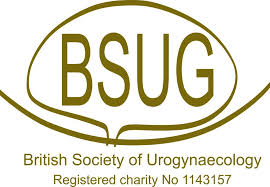 In accordance with BSUG policy, all candidates should be up-to-date with their membership subscription and in Good Standing with the College. Please complete the form electronically and expand the spaces accordingly Application form to be returned to AKing@RCOG.ORG.UK by 10 am on Wednesday, 26 February 2020. Supporting StatementPlease provide a statement supporting your application for this role including why are you applying for this post and what are your relevant experiences as per the role description.  Please make reference to the criteria regarding the person specifications and provide examples of how you meet these.(No more than 250 words)Please provide a brief CV on one side of A4 and attach to this application form.Declaration of good standingI confirm that my name is NOT currently removed from the Medical Register in any country nor have any conditions been applied. I understand that it is my responsibility to inform the College if, during my tenure of office, my name is removed or conditions applied from a Medical Register in any country.I note that the College reserves the right to withdraw membership of any committee or honorary appointment.APPLICANT NAME:    APPLICANT SIGNATURE:    DATE: Role applying for: Full Name (Including Title)Post qualifications (MRCOG/FRCOG):Region/deanery: Employing organisation:Post held:Year of obtaining MRCOG:Year of obtaining: FRCOG (if applicable):RCOG registration number:Telephone number:Email address:Past and current positions on BSUG committees/RCOG Specialist Societies/ (please give name of committee and dates served):Professional interests: